Aufgabe 1: Welche Wörter passen wo? Ergänze die Sätze mit den Wörtern aus dem Kasten.                                                      Dominikanische Kirche                                                           (die Kathedrale von der Unbefleckten Empfängnis der Heiligen Gottesmutter)  Durch das historische ________________ von Ternopil bummelnd, ist es ______________, mit der Aufmerksamkeit die erstaunlich schöne Dominikanische Kirche übergehen, die sich mit zwei verschnörkelten Zinnen in den städtischen Himmel anstemmt. Dieses ____________________ Denkmal der sakralen Architektur, das in der Mitte des XVIII. Jahrhunderts errichtet ist, bleibt bis jetzt eine der attraktivsten _______________________von Ternopil.Das Bauen der monumentalen römisch-katholischen Kirche _____________ 1749 an der Stelle, wo früher die altrussische orthodoxe Kirche stand, und war nach dreißig Jahren ____________. Zum Autor des architektonischen Projektes wurde der in Europa berühmte Maler und Baumeister August Moschinskij, dank dem in der Mitte von Ternopil der majestätische Tempel gewachsen ist, der in sich die besten Merkmale des späten Barockstiles verwirklichte und nachher zum _________________ der alten Stadt wurde.Sofort nach dem ________________ des Bauens der Kathedrale übergab der damalige Besitzer von Ternopil der polnische Magnat Joseph Potocki sie den Mönchen-Dominikanern, der ihnen, außer dem Übrigen, je 6 000 Zlotys auf die Erhaltung des ________________ jährlich auszahlte. Bald bauten die Mönche neben der Kirche das zweistöckige Zellengebäude vor, den Komplex ins Dominikanische Kloster umgewandelt. Zwischen dem Tempel und den Zellen war der gemütliche italienische kleine ___________________ geschaffen, der heute die abgesonderte bemerkenswerte Sehenswürdigkeit ist.In der ersten Hälfte des XIX. Jahrhunderts gehörte das _____________________ der Kirche den Jesuiten, die in den Klosterräumen das Kollegium öffneten. Aber bald kriegten die Dominikaner sich das Kloster zurück und restaurierten die zerfallende Kirche. Insbesondere errichteten sie die neue Kuppel anstatt der vorigen, schufen die originellen Fresken wieder und _______________________die Wände der Kathedrale durch die neuen __________________ , stellten die Orgel und die zusätzlichen Altare ein.___________________ des Zweiten Weltkriegs war die Dominikanische Kathedrale – wie auch die ganze Stadt – stark zerstört, aber nach einigen Jahren nach seinem Abschluss war völlig wieder _________________ . In der sowjetischen Zeit verwendete man den Raum der Kirche unter die Gemäldegalerie, und nur Ende des ХХ. Jahrhunderts wurde die Kirche wieder ____________ . Nach der Abgabe der griechisch-katholischen Gemeinde von Ternopil war der Tempel in die Kathedrale der Unbefleckten Empfängnis der Heiligen Gottesmutter __________ .Die Kathedrale ______________________ in der Sahajdatschnoho Straße,14.Gerade der Kirche _____________________ ist heute die Grünanlage geschaffen, wo das Denkmal dem _____________________ Daniel Romanowitsch von Galizien errichtet ist.Zentrum                                                                   unmöglicheinzigartigeSehenswürdigkeiten begannbeendet    SymbolAbschlussTempelsHofGebäudeschmücktenMalereienWährendaufgebauttätigumbenannt   befindet sichgegenüberFürsten          Aufgabe 2: Beantwortet die Fragen.                                                 Altes Schloss                                                      QuizWann ist die Geschichte des Alten Schlosses angefangen?Wer hat das Schloss erbaut?Wie lange dauerte die Errichtung des Schlosses?Wer war der Wirt von Ternopil Ende des XVIII Jahrhunderts?Was hat der Graf Franciszek Koritowsky mit dem Schloss gemacht?Wann wurde das Gebäude des Schlosses rekonstruiert?Was befindet sich jetzt im Gebäude des Schlosses?Was ist auf dem Wappen der Stadt dargestellt?Was befindet sich hinter dem Schloss?Wo befindet sich das Schloss?Aufgabe 3: Ordnet die Wortverbindungen und Sätze den Themen zu:Ternopiler SeeDie Kirche der KreuzerhohungFläche von mehr als 300 Hektare                                        ein künstliches Wasserbecken in der Mitte der Stadt    Das Gewässer ist so alt , wie die  Stadt selbst.                 um die Stadt von den damals regelmäßigen türkisch-tatarischen Einfällen zu schützen                                     eine große wirtschaftliche Bedeutung                                im 18. Jahrhundert arbeiteten hier vier Mühlen           Man züchtete im Teich Krebse und verschiedene Fischsorten.im 20. Jh. wurde Fischproduktion nach  Polen exportiertnicht einmal in Verfall geraten          Brunnen           Parks man baut den neuen hohen Deich und erhöht man den Wasserspiegeldie Insel der Verliebten                         schöne Weiden    Visitenkarte der Stadteine Reise mit dem Schiff machen                                 hinter dem Alten SchlossNad Stawom Straße,16                                                         die über dem Teich unweit vom alten Schloss erhöht im ersten Drittel des XVI. Jahrhunderts (1540) errichtet der altertümlichste kultische Bau der Stadtträgt den Status des Denkmals der Architektur des nationalen Wertesdie würdige Verkörperung der besten Traditionen der altrussischen Baukunst man nennt sie als Nadstawna Kirche oder die Kirche über dem Teich Teil des Verteidigungssystems                                            vor kurzem restaurierteiner der interessantesten SehenswürdigkeitenAufgabe 4: Bilde Sätze aus Satzteilen.Eng verbunden mit der Stadtgeschichte / ist das jüdische Leben in der Region. Kurz nach Gründung der Stadt im Jahre 1540 /siedelten sich zahlreiche Juden in Ternopil an. Ab 1550 war es ihnen erlaubt, /in allen Teilen der Stadt abseits des Marktplatzes zu siedeln. Während zahlreicher Überfälle im17.Jahrhundert waren die Juden/ein wichtiger und aktiver Bestandteil bei der Verteidigung des Ortes. 1740 bekräftigte die polnische Herrschaft die Privilegien der Juden/ sie durften in jedem Teil der Stadt Handel treiben und leben. Nach der Machtübernahme der Habsburger sank der Einfluss der jüdischen Gemeinschaft,/ in kultureller Hinsicht erlebten die Juden in dieser Zeit allerdings ihre Blüte. Davon zeugen im 19. Jahrhundert jüdische Zeitungen und/ die Einrichtungen von Schulen für Jungen und Mädchen.1939 zählte die jüdische Gemeinde von Ternopil /etwa 18.000 Mitglieder, insgesamt lebten etwa 34.000 Menschen in der Stadt. Wenige Tage, nachdem die Stadt von der Wehrmacht besetzt worden war,/kam es zu ersten Massenerschießungen von Juden (18 Tausend Juden waren erschossen oder deportiert).Die meisten der wenigen hundert Überlebenden / entschieden sich für die Emigration. Bis auf den erhalten gebliebenen Neuen Jüdischen Friedhof gibt es nur noch wenige Spuren,/die an vergangenes jüdischen Leben erinnern würden.Bis in die 1960er Jahre etablierte sich eine kleine jüdische /Gemeinschaft und rund 500 Juden lebten in der Stadt. Die immer noch vorhandene jüdische Gemeinschaft /organisiert ihr Leben in einem Gemeindezentrum, einem Sonntags- und einem Frauenclub. An die Verbrechen gegen die Juden im zweiten Weltkrieg /erinnert seit 1996 ein Denkmal in der Stadt. Im Krieg wurde die alte Synagoge zerstört /und nie wieder aufgebaut. Sie befand sich /in der Paraschtschuka Straße,2. Der Kesselraum №2 steht jetzt an der Stelle,/ wo früher Synagoge stand.
Aufgabe 5: Bildet aus einzelnen Wörtern oder Wortverbindungen drei Sätze.In den Jahren 1868-1870  /   wurde  /  die erste   Eisenbahnstrecke  / von    Lwiw  (durch Zolotschiw)   / nach    Ternopil erbaut  / und   / 28.12.1870      das erste Bahnhofsgebäude /  offiziell    geöffnet.  Von    1772 bis 1867  /   befand   sich  / die Stadt Ternopil  /  in Kaisertum Österreich, /ab    1867    als    Teil    / des      Kronlandes Galizien       Österreich-Ungarn.    Nach   dem   zweiten  Weitkrieg / wurde/ im Jahr    1952 /  neue    Bahnhofgebäude erbaut, /  weil /  das   alte   Gebäude /  im Zweiten   Weltkrieg/     stark  /  beschädigt war.   In     den   1999-2000      Jahren  / wurde  /  der Bahnhof    /  komplett renoviert    /  und     modernisiert. Wie heißt die Station?Aufgabe: Setze aus den Teilen ein Bild zusammen   und lese, wo sich die  Station befindet.                                          Paraschtschuka Straße, 2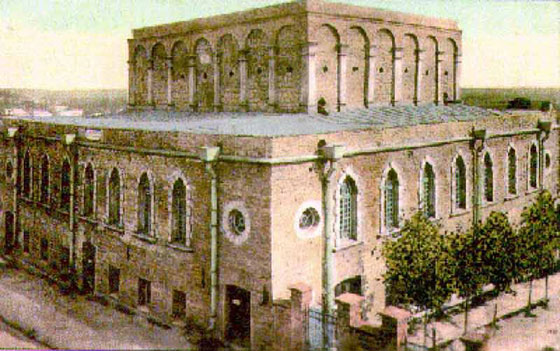 Aufgabe: Wie heißt die Station? Ersetze die Ziefern durch die Buchstaben und rate die Bezeichnung der Station.2  1  8  14  8  15  616  18  25  23  15  11  19  1  12  14  1  16  12  1  20  26,         5  9  14  19A  - 1                                 I  - 9                           Q  - 17                 Y  -25B  - 2                                J  - 10                         R  - 18                  Z  -26C  - 3                                 K  - 11                         S  - 19D  - 4                                L  - 12                          T  -20E  - 5                                 M  - 13                        U  - 21F  - 6                                  N  - 14                        V  -22G  - 7                                  O  - 15                        W - 23H  - 8                                  P  - 16                         X  -24Aufgabe: Wie heißt die Station? Löse das Rätsel.            ssolhcS  setlA     21 , eßartS awokmaSAufgabe: Wie heißt die Station? Bilde aus den Buchstaben die Bezeichnung und die Adresse der Station.Do/m/in/ik/an/isc/he K/ir/ch/eSa/h/aj/da/tsch/no/ho  St/ra/ß/e, 14Aufgabe: Wie heißt die Station? Löse das Rätsel!-,,,,+ r +-,, +pil +  -,,,, -,,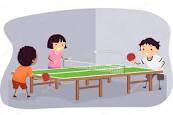 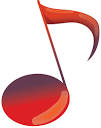 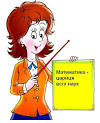                            S +  -, 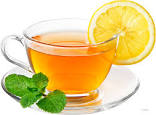 